הודעה לעיתונות:נסיעת נגיד בנק ישראל, פרופ׳ אמיר ירון לקרואטיהנגיד בנק ישראל, פרופ' אמיר ירון, שב ארצה אמש מנסיעת עבודה לקרואטיה.הנגיד השתתף בוועידה הכלכלית המסורתית ה-30 של הבנק המרכזי של קרואטיה. הנגיד נשא דברים כיו"ר קבוצת ה-SOE (כלכלות קטנות ופתוחות) בבנק הבינלאומי לסילוקין, ה-BIS. דבריו עסקו בקביעת מדיניות מוניטרית בכלכלה קטנה ופתוחה וכמו כן סקירה על הכלכלה הישראלית. את הוועידה אירח הנגיד של הבנק המרכזי של קרואטיה, Boris Vujčić, והשתתפו בה בכירים נוספים בבנקים מרכזיים ובאקדמיה מרחבי העולם.בנק ישראלדוברות והסברה כלכלית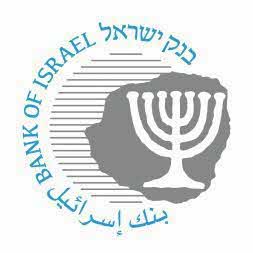 ‏ ירושלים, ‏‏י"א בסיוון, תשפ"ד‏‏‏‏‏‏ 17ביוני, 2024